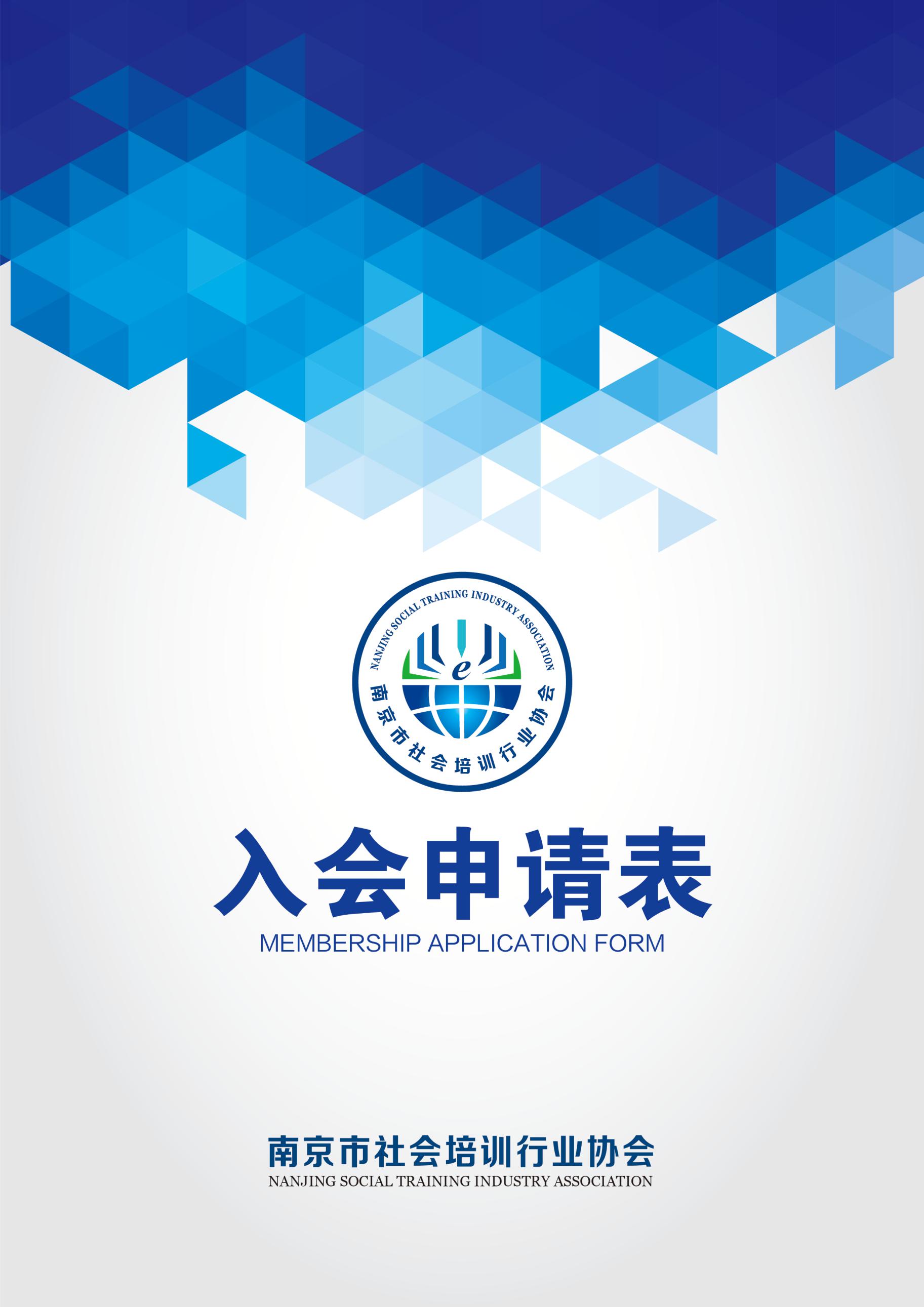 相 关 说 明一、会员条件本团体的会员为单位会员，自愿申请加入本团体的会员，必须具备下列条件：（一）拥护本团体的章程；（二）凡经相关行政部门登记或审批，已取得合法资质的社会培训机构；（三）拥护中国共产党领导，热爱祖国，拥护党的路线、方针、政策；坚持正确的经营方向，遵纪守法，照章纳税；具有良好的成长空间和发展潜力，经济效益和社会效益良好，在同行业和本地区中具有一定影响力。二、会费标准1、会费缴纳方式：采取每年缴纳的方式；缴纳之后，会费不退。2、会费标准：普通会员500元/年；理事2000元/年；常务理事5000元/年；副会长10000元/年；多交不限。3、 户名：南京市社会培训行业协会账号：320899991010003362124开户行：交通银行南京麒麟门支行三、会员权利和义务会员享有下列权利：（一）本协会的选举权、被选举权和表决权；（二）参加本协会的活动；（三）优先获得本协会服务；（四）对本协会工作的知情权、建议权和监督权；（五）入会自愿，退会自由。会员履行下列义务：（一）遵守本团体的章程；（二）执行本团体的决议；（三）维护本团体的合法权益；（四）完成本团体交办的工作；（五）向本团体反映情况，提供有关资料；（六）按规定缴纳会费。四、会员分类（一）副会长单位：1、认可（接受）本团体的章程；2、取得“合法资质”（办学许可证、营业执照）的社会培训机构；3、经营三年以上；4、在该培训领域有一定规模或影响力、愿意为协会发展做贡献；5、经分会或专委会推荐并经常务理事会三分之二以上表决通过。（二）常务理事单位：1、认可（接受）本团体的章程；2、取得“合法资质”（办学许可证、营业执照）的社会培训机构；3、经营二年以上；4、在该领域有一定规模和影响力。（三）理事单位：1、认可（接受）本团体的章程；2、取得“合法资质”（办学许可证、营业执照）的社会培训机构；3、经营一年以上。（四）普通会员：1、认可（接受）本团体的章程；2、取得“合法资质”（办学许可证、营业执照）的社会培训机构。五、南京市社会培训行业协会地址：江苏省南京市秦淮区新街口游府西街46号（南京广播电视大学内）205室电话：15250998000 石绍闯   13222022217 宋毅   17625933726 葛莹萍邮箱：njstia@163.com注：请将单位的营业执照或办学许可证的电子档连同入会申请表电子档一并提交会 员 单 位 情 况 表会员代表个人情况表单位名称法定代表人/负责人登记（审批）机关单位性质注册资金成立时间单位地址员工数培训人次（年）培训收入（年）单位培训范围（培训对象、内容、取证情况等）单位参与社会公益事业情况：单位参与社会公益事业情况：单位参与社会公益事业情况：单位参与社会公益事业情况：单位获得荣誉或表彰情况：单位获得荣誉或表彰情况：单位获得荣誉或表彰情况：单位获得荣誉或表彰情况：姓名性别照片出生年月国籍照片学历职务照片通讯地址邮编移动电话传真电话E-mailMSN或QQ您想担任 □副会长  □常务理事  □理事  □会员（请在您选择的□内划“√”） □副会长  □常务理事  □理事  □会员（请在您选择的□内划“√”） □副会长  □常务理事  □理事  □会员（请在您选择的□内划“√”） □副会长  □常务理事  □理事  □会员（请在您选择的□内划“√”）您的教育及工作经历您曾获荣誉您的兴趣爱好您参加的其他社会组织及职务您想参与的活动和希望的服务所在单位的优势及能给协会提供支持